Tijdelijk politiereglement betreffende invoeren verboden parkeren in Perreveld.AanleidingOngecontroleerd parkeren in PerreveldRegelgevingDe wet van 31 december 1963 betreffende de civiele bescherming, gewijzigd door de wet van 28 maart 2003, artikel 2 ter §1 en §3.Het decreet lokaal bestuur, inzonderheid artikel 2.De Nieuwe Gemeentewet, inzonderheid artikel 134  en artikel 135 §2 :Feiten, context en argumentatieDoor de beperkingen die door de coronamaatregelen worden opgelegd wordt het natuurreservaat Burreken een uitverkoren plaats voor wandelaars;De massale opkomst van de wandelaars leidt er toe dat er heel veel wagens worden geparkeerd in Perreveld waardoor de doorgang van andere voertuigen wordt bemoeilijkt;De noodzaak om dringend een verbod tot parkeren in te voeren;BesluitArt. 1 : Vanaf heden tot 20 november 2021 wordt in Perreveld verboden parkeren ingevoerd, behalve op de voorzien parkeerplaatsen.Art. 2 : Dit besluit wordt bekendgemaakt door overeenkomstig de wettelijke en decretale bepalingen en via de gemeentelijke website en social mediaArt. 3 : Afschrift van deze beslissing wordt toegestuurd naar de politiezone van Brakel.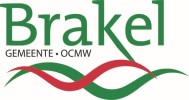 Uittreksel uit de besluitenlijst van de burgemeester13 november 2020Namens de burgemeester,Namens de burgemeester,De Algemeen DirecteurJurgen De MetsDe BurgemeesterStefaan DevleeschouwerVoor éénsluidend afschrift:Brakel, 13 november 2020Voor éénsluidend afschrift:Brakel, 13 november 2020De Algemeen DirecteurJurgen De MetsDe BurgemeesterStefaan Devleeschouwer